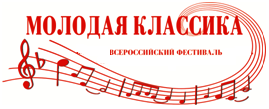 ПОЛОЖЕНИЕ О ВТОРОМ ВСЕРОССИЙСКОМ ОТКРЫТОМКОНКУРСЕ ПЕВЦОВ и ВОКАЛЬНЫХ АНСАМБЛЕЙВ РАМКАХ ФЕСТИВАЛЯ «МОЛОДАЯ КЛАССИКА»октябрь — ноябрь  2017 года   Учредители КонкурсаУправление культуры и исторического наследия Департамента гуманитарной политикиАдминистрации города Вологда,Вологодское областное отделение Союза композиторов России.Цели  и задачи Конкурса·         Поддержка и развитие национальных певческих традиций·         Пропаганда творчества современных российских композиторов·         Создание условий для плодотворной творческой деятельности детей и юношестваСроки проведения Конкурса	Конкурс состоится заочно с 15 октября по 15 ноября 2017 года.Условия  и порядок проведения Конкурса	Для участия в Конкурсе приглашаются все желающие, независимо от возраста, профессии и страны проживания.Конкурс проходит в 6 - ти номинациях:(А) Академический вокал. Сольное исполнительство:- дошкольная возрастная категория (до 6 лет)- младшая возрастная категория (7 — 10 лет)- средняя возрастная категория  (11 — 14 лет)- старшая возрастная категория  (15 — 18 лет)- взрослые (от 19 лет) (В) Академический вокал. Ансамблевое исполнительство (от 2-х до 8 человек):- дошкольная возрастная категория (до 6 лет)- младшая возрастная категория (7 — 10 лет)- средняя возрастная категория  (11 — 14 лет)- старшая возрастная категория  (15 — 18 лет)- взрослые (от 19 лет)- смешанная (учитель — ученик)(С) Эстрадный вокал. Сольное исполнительство.- дошкольная возрастная категория (до 6 лет)- младшая возрастная категория (7 — 10 лет)- средняя возрастная категория  (11 — 14 лет)- старшая возрастная категория  (15 — 18 лет)- взрослые (от 19 лет)(D) Эстрадный  вокал. Ансамблевое исполнительство (от 2-х до 8 человек).- дошкольная возрастная категория (до 6 лет)- младшая возрастная категория (7 — 10 лет)- средняя возрастная категория  (11 — 14 лет)- старшая возрастная категория  (15 — 18 лет)- взрослые (от 19 лет)- смешанная (учитель — ученик)(E) Народный вокал. Сольное исполнительство.- дошкольная возрастная категория (до 6 лет)- младшая возрастная категория (7 — 10 лет)- средняя возрастная категория  (11 — 14 лет)- старшая возрастная категория  (15 — 18 лет)- взрослые (от 19 лет)(F) Народный  вокал. Ансамблевое исполнительство (от 2-х до 8 человек).- дошкольная возрастная категория (до 6 лет)- младшая возрастная категория (7 — 10 лет)- средняя возрастная категория  (11 — 14 лет)- старшая возрастная категория  (15 — 18 лет)- взрослые (от 19 лет)- смешанная (учитель — ученик)Победители конкурса	Победители Конкурса (I, II, III место – Лауреаты и IV, V, VI – Дипломанты) в каждой из номинаций определяется по отдельности, исходя из количества набранных баллов. Жюри оставляет за собой право присуждать, делить или вовсе не присуждать какие-либо из мест.Жюри Конкурса	В жюри Конкурса входят известные певцы, композиторы, дирижеры и музыкальные деятели. Каждое конкурсное исполнение оценивается по 15 – бальной системе председателем жюри и 10 – бальной системе всеми остальными членами жюри, затем оценки всех членов жюри суммируются. Участники, набравшие наибольшее количество баллов, считаются победителями Конкурса. Решения жюри окончательны и пересмотру не подлежат.Документы, необходимые для участия в Конкурсе	Участникам конкурса необходимо до 10 октября 2017 года прислать- Заявку со ссылкой на видео своей конкурсной программы из 2-х разнохарактерных произведений  (не более 10 минут), закачанное на какой либо общедоступный видеохостинг (например www.youtube.com) (СКАЧАТЬ ФОРМУ ЗАЯВКИ).- Сканированную квитанцию об оплате оргвзноса (после подтверждения приёма заявки оргкомитетом)Оргвзнос- 500 рублей за участие в какой-либо одной из номинаций «Сольное исполнительство».- 750 рублей за участие в какой-либо одной из номинаций «Ансамблевое исполнительство» (дуэт).- 1000 рублей за участие в какой-либо одной из номинаций «Ансамблевое исполнительство» (от 3-х до 8-ми человек).	Оргвзнос необходимо перечислить в срок до 15 октября 2017 года. Реквизиты для перечисления оргвзноса высылаются участникам после получения оргкомитетом заявки.	Документы для  участия   в Конкурсе следует направить в Оргкомитет до 10 октября 2017 года по электронной  почте molodaja-klassika@yandex.ru с пометкой «Конкурс вокалистов».	До 15 ноября 2017 года жюри рассмотрит все записи конкурсных выступлений предоставленные для участия в Конкурсе. О его итогах победители и все остальные участники конкурса будут извещены по электронной почте.Награды победителям конкурса             Победители во всех номинациях получают дипломы Лауреатов и Дипломантов Второго Всероссийского Открытого конкурса певцов и вокальных ансамблей «Молодая Классика».	Все остальные конкурсанты получат дипломы Участников Второго Всероссийского Открытого конкурса певцов и вокальных ансамблей «Молодая Классика».	Дипломы всем Лауреатам, Дипломантам и Участникам будут высланы по почте после подведения итогов конкурса.Организационные вопросыОргкомитет конкурса организует рекламу, прием заявок, работу жюри, рассылку дипломов, освещение конкурса в СМИ.Куратор конкурсаЕрахнович Ирина АлександровнаТел: 89052984018E-mail: molodaja-klassika@yandex.ruПриложениеЗАЯВКАна участие в конкурсепевцов и вокальных ансамблей в рамках фестиваля«МОЛОДАЯ КЛАССИКА»Ф.И.О. полностью(если участников несколько - пишется Ф.И.О всех его участников и название ансамбля)Ссылка на видеоФ.И.О. педагога участника - солиста  или руководителя ансамбляФ.И.О. концертмейстера участника - солиста  или ансамбля Место работы или учебы солиста или ансамбля(если есть необходимость указывать в дипломе)Почтовый адрес, индекс (для высылки диплома)Контактный телефон Контактный E-mailНазвание конкурсных произведений, с указанием авторов музыки и слов1.2.Возрастная категория(выделить необходимое)- дошкольная возрастная группа (до 6 лет)- младшая возрастная категория (7 - 10 лет) - средняя возрастная категория  (11 - 14 лет) - старшая возрастная категория  (15 - 18 лет)- взрослые (от 18 лет)- смешанная (учитель - ученик)Номинация(выделить необходимое)(А) Академический вокал. Сольное исполнительство (В) Академический вокал. Ансамблевое исполнительство (от 2-х до 8 человек)(С) Эстрадный вокал. Сольное исполнительство (D) Эстрадный  вокал. Ансамблевое исполнительство (от 2-х до 8 человек)(E) Народный вокал. Сольное исполнительство (F) Народный  вокал. Ансамблевое исполнительство (от 2-х до 8 человек)